            Игра-НОД«День молодых защитников природы» (экология)                                Тема: «Что такое хорошо и что такое плохо»                    (младшая группа)                                       Выполнила: воспитатель                                                                  Кулебина Н.А.                                                                              Ленинск-Кузнецкий                                                 2017Программное содержание: Побуждать к рассматриванию сюжетных картинок, отвечать на вопросы педагога. Знакомить детей с характерными действиями. Развивать зрительное и слуховое внимание, диалогическую речь; эмпатию, мимическую выразительность. Продолжать учить, правильно, употреблять существительные и глаголы; понимать и употреблять в речи слова: хорошо, плохо. Расширять словарь по данной теме. Воспитывать бережное, заботливое отношение к природе. Предварительная работа с детьми:1. Рассматривание плакатов, иллюстраций, картин.2. Разучивание стихов.3. Разучивание правил безопасности.Материал: Показ сценки-действий по теме «Что такое хорошо и что такое плохо».Мольберт.Магниты.Картины из серии «Времена года».Пазлы «Перелетные птицы».Экологические знаки.Набор предметов для игры «Чего не стало?»Набор игрушек (дерево, ёлка, лейка, урна с мусором, птичка, кормушка, скворечник, грабли).Ход занятия:В. Ребята, какое время года у нас сейчас наступило?Д. Весна.В. Правильно. Послушайте, как об этом говориться в стихотворении.                                      Пришла весна,                                      Бегут ручьи,                                      В окно повело весною.                                      Засвищут скоро соловьи,                                      И лес оденется листвою.А сейчас я хочу предложить вам не просто послушать, а полюбоваться весенней красотою. Давайте посмотрим с вами на экран.                           ( Просмотров слайдов «Весна пришла»)В. Дети, с наступлением весны природа вся оживает, и к нам возвращаются перелетные птицы, а какие из них прилетают первые?Д. скворцы.В. Правильно. Даже есть такая поговорка:                                       увидел скворца,                                       весну встречай.В. Сейчас мы поиграем в игру «Перелетные птицы», где нужно будет собрать пазлы не только птиц, которые к нам прилетят, но и тех которые нас покинут до следующей зимы.	Цель: учить собирать целое из частей; определять правильно и называть перелетных птиц.В. Ребята, самые первые перелетные птицы прилетают к нам ранней весной – грачи, скворцы, когда нет еще достаточно корма и им негде жить, поэтому их надо подкармливать и развешивать для них скворечники. Давайте поиграем в игру «Покажи и расскажи».Цель: упражнять в сосредоточенном рассматривании картин; учить описывать, что на ней изображено.В. Ребята, мы с вами проделали большую работу, устали давайте отдохнем.         Все вы хорошо знаете стихотворение С.Я.Маршака «Что такое хорошо и что такое плохо». Послушайте несколько строк похожих на него.                       Кроха сын к отцу пришел, и спросила кроха:                      «Как себя вести в лесу, хорошо иль плохо?».                      Давайте мы ему подскажем, как вести себя покажем.                      Если правильный совет, хлопайте руками,                      Если вдруг плохой пример, топайте ногами.             (Физкультминутка «Хлопаем – топаем »).Цель: учить различать хорошие и плохие поступки, называть их, выполнять соответствующее действие (хороший – хлопают в ладоши, радуются; плохой – топают ногами, эмоциями выражают недовольство).В. Ребята, у меня есть экологические знаки, тот, кто правильно расскажет их значение, обязательно будет поступать правильно и научит этому других.                     (каждый из детей выбирает себе экознак и рассказывает,                                            что на нем изображено)В. Дети, давайте поиграем еще в одну игру, которая называется «Чего не стало?». Я покажу вам предметы, уточню их названия и назначение, а когда вы закроете глаза, я уберу одну игрушку и вы должны определить чего не стало.Цель: учить запоминать расположение предметов, угадывать чего не стало, называть и объяснять назначение игрушки.В. Ребята, вам понравилось игры? А вы помните, во что мы сегодня играли?Д. Мы рассматривали картины, собирали пазлы, определяли хорошие и плохие поступки, объясняли экознаки, играли в игру «Чего не стало?».Вы все молодцы, поэтому я предлагаю стать юными защитниками природы.                                  (Звучит гимн Эколят-дошколят). Все участники мероприятия награждаются памятными эмблемами.Приложение.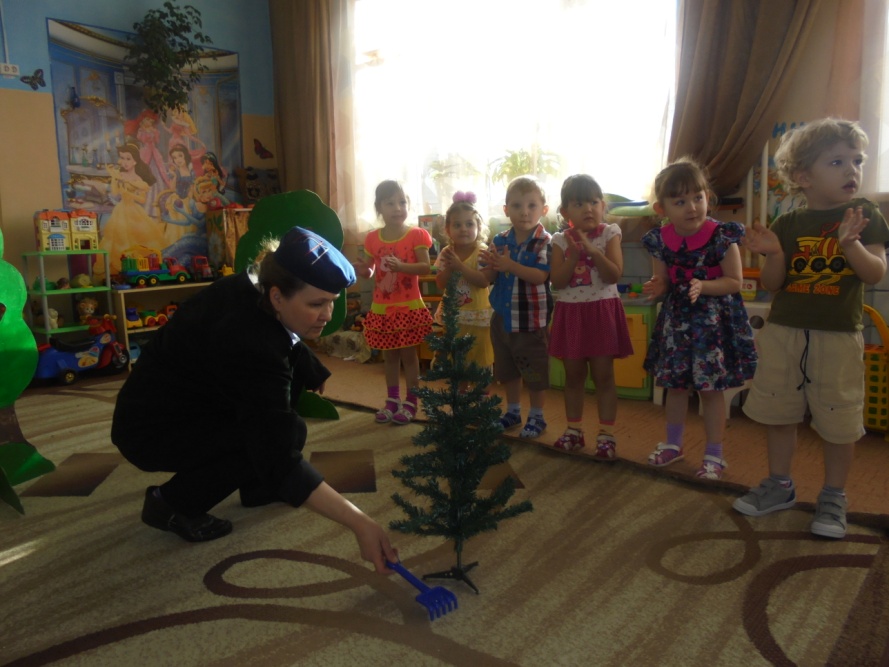 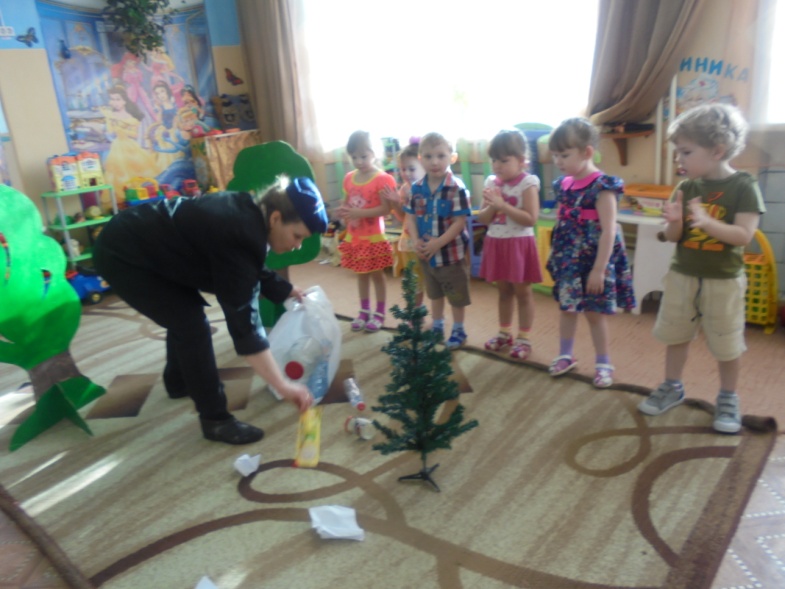 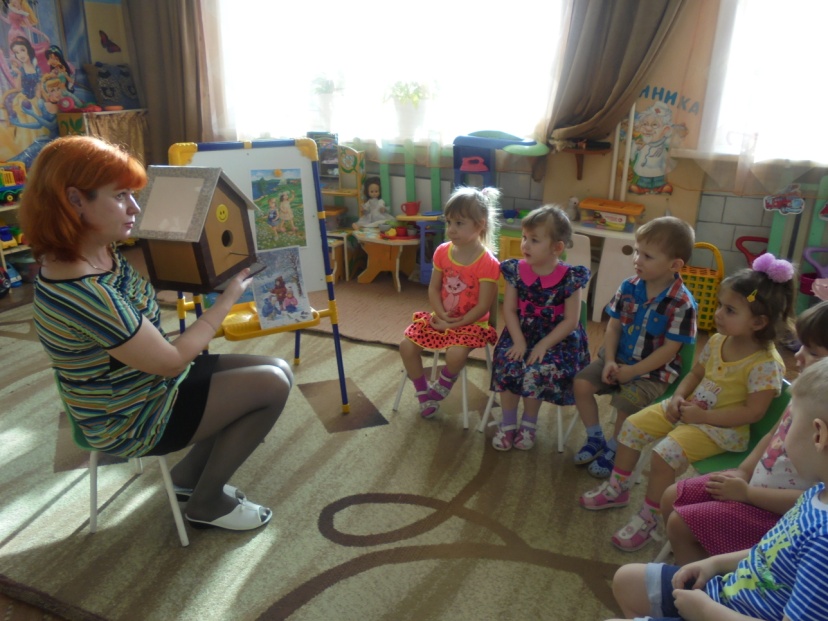 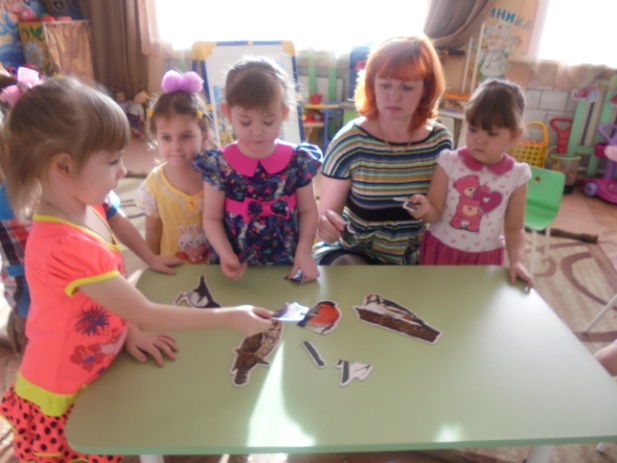 